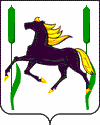                   АДМИНИСТРАЦИЯ      муниципального района                Камышлинский           Самарской области               ПОСТАНОВЛЕНИЕ                 08.06.2018  №278О внесении изменений в постановление Администрации муниципального района Камышлинский Самарской области от 05.07.2016 № 351	В соответствии с Федеральными законами от 25.12.2008 № 273-ФЗ «О противодействии коррупции», от 06.10.2003 № 131-ФЗ «Об общих принципах организации местного самоуправления в Российской Федерации», руководствуясь Уставом муниципального района Камышлинский Самарской области, Администрация муниципального  района Камышлинский Самарской областиПОСТАНОВЛЯЕТ:1. Внести в постановление Администрации муниципального района Камышлинский Самарской области от 05.07.2016 № 351 «О комиссии по соблюдению требований к служебному поведению муниципальных служащих и урегулированию конфликта интересов в Администрации муниципального района Камышлинский Самарской области» (далее – постановление) ( в редакции постановления  от 23.01.2018 №29) следующие изменения:1.1. вывести  из состава комиссии по соблюдению требований к служебному поведению  муниципальных служащих и урегулированию конфликта интересов в Администрации муниципального района Камышлинский Самарской области области (далее-Комиссия)  Абзалову Л.Ф., Минегалиеву М.М.;1.2. ввести в состав Комиссии Павлова А.М.-заместителя Главы муниципального района Камышлинский Самарской области по социальным вопросам в качестве заместителя председателя Комиссии, Кульмаметову З.А.-председателя первичной профсоюзной организации Администрации муниципального района Камышлинский Самарской области в качестве члена комиссии.	2. Опубликовать настоящее постановление в газете «Камышлинские известия» и разместить на официальном сайте Администрации   муниципального  района Камышлинский Самарской области в сети Интернет www.kamadm.ru.3. Контроль за исполнением настоящего постановления возложить на заместителя Главы муниципального района по социальным вопросам Павлова А.М.4. Настоящее постановление вступает в силу после его официального опубликования.Глава муниципального района                                                Р.К. БагаутдиновВалиева, 3-32-38